Allgemeine Betriebsanweisung für Schülerinnen und Schüler 1.	ArbeitsbereichDie Betriebsanweisung gilt für alle Schülerinnen und Schüler, die mit gefährlichen Stoffen und Gemischen tätig sind. Sie gilt insbesondere für den Unterricht in den Fächern Chemie, Biologie, Physik, Kunst, Werken, Technik und im Fotolabor. Diese Räume dürfen nicht ohne Aufsicht der Lehrerin oder des Lehrers betreten werden.2.	GefahrstoffbezeichnungDie Kennzeichnung von Gefahrstoffen erfolgt u.a. mittels Piktogrammen. 3.	Gefahren für Menschen und UmweltZusätzlich zum Piktogramm sieht das GHS-System ein Signalwort wie Gefahr oder Achtung sowie Gefahren- und Sicherheitshinweise vor. Die Gefahrenhinweise werden auch als H-Sätze, die Sicherheitshinweise als P-Sätze bezeichnet.Für die einzelnen Gefahrstoffe findet man die H- und P-Sätze z.B.auf den Etiketten der Gefahrstoffbehälterin den SicherheitsdatenblätternEs kann vorkommen, dass mit Substanzen experimentiert wird, die für Schwangere eine Gefährdung darstellen. Damit bei der Unterrichtsplanung darauf Rücksicht genommen werden kann, sollen schwangere Schülerinnen die Schulleitung vertrauensvoll informieren, sobald sie von ihrer Schwangerschaft Kenntnis haben. 4.	Schutzmaßnahmen/VerhaltensregelnWegen der besonderen Gefahren ist in den oben genannten Fachräumen grundsätzlich ein umsichtiges und vorsichtiges Verhalten erforderlich. Die Schülerinnen und Schüler sollen offene Gashähne, Gasgeruch, beschädigte Steckdosen und Geräte oder andere Gefahrenstellen der Lehrerin oder dem Lehrer sofort melden.Schülerinnen und Schüler dürfen Geräte, Chemikalien sowie Schaltungen nicht ohne Genehmigung der Fachlehrerin oder des Fachlehrers berühren und Anlagen für elektrische Energie, Gas und Wasser nicht ohne Genehmigung durch die Fachlehrerin oder den Fachlehrer einschalten.In Experimentierräumen darf grundsätzlich nicht gegessen, getrunken und geschminkt werden.Den Anweisungen der Fachlehrerin oder des Fachlehrers ist unbedingt Folge zu leisten.Einige allgemein gültige Regeln beim Experimentieren sind:Die Versuchsvorschriften und Hinweise der Lehrkräfte müssen genau befolgt werden. Der Versuch darf erst durchgeführt werden, wenn die Lehrerin oder der Lehrer dazu aufgefordert hat.Die von der Lehrerin oder vom Lehrer ausgehändigte persönliche Schutzausrüstung (z. B. Schutzbrille, Schutzhandschuhe) muss beim Experimentieren benutzt werden.Beim Umgang mit offenen Flammen (z. B. Brenner) sind z. B. lange Haare und Kleidungstücke so zu tragen, dass sie nicht in die Flamme geraten können.5. Reinigung und EntsorgungChemikalien dürfen grundsätzlich nicht in den Ausguss gegossen werden. Gefahrstoffe und deren Reste werden gesammelt und entsorgt. Auf mögliche Abweichungen von dieser Regel wird von der Lehrerin oder dem Lehrer ausdrücklich hingewiesen.Verschüttete und verspritzte Gefahrstoffe sind der Fachlehrerin oder dem Fachlehrer sofort zu melden.6.	Verhalten im GefahrenfallAuf jeden Fall: Ruhe bewahren und den Anweisungen der Lehrerin oder des Lehrers folgen.6.1	Je nach Art des Gefahrstoffunfalls können folgende Maßnahmen notwendig werden:	Not-Aus betätigen	Alarmplan beachten	Fachlehrerin oder Fachlehrer unverzüglich informieren	Fachraum verlassen, falls dies erforderlich ist	Erste Hilfe leisten, falls dies erforderlich ist	Ggf. Schulleitung und Ersthelfer informieren.6.2	Bei Entstehungsbränden können folgende Maßnahmen notwendig werden:	Not-Aus betätigen	Alarmplan beachten	Fachraum verlassen, falls dies erforderlich ist	Erste Hilfe leisten, falls dies erforderlich ist	ggf. Brandbekämpfung mit geeigneten Löschmitteln (Löschsand, Löschdecke, Feuerlöscher)Die Standorte sind zu benennen.Feuerlöscher 		Löschdecke 		Löschsand		7.	Erste HilfeAushang im Raum 	beachten.Ersthelfer sind: 		________________________________ Erste Hilfe-Raum: 	Raum Nr. 	Verbandkasten:	Raum Nr. 	Telefon: 	Raum Nr. 	Sekretariat/Schulleitung: 	Telefon-Nr. 	Feuerwehr/Rettungsdienst: 	Telefon-Nr. 	Giftnotruf: Universitäts-Kinderklinik Bonn 	Telefon-Nr. 02 28/ 19 240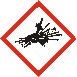 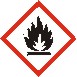 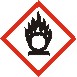 explosiventzündbarSelbstzersetzungsfähigentzündend(oxidierend)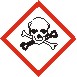 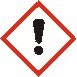 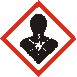 akute Tox. Kat. 1-3Reizung (Augen, Haut)Sensibilisierung der HautAugenreizung Kat. 2Akute Tox. Kat. 4spezifische Zielorgan-Tox. Kat. 3krebserzeugendkeimzellmutagenreproduktionstoxischSensibilisierung der Atemwegespezifische Zielorgan-Toxizität Kat. 1, 2 (nach einmaliger oder wiederholter Exposition)Aspirationsgefahr Kat.1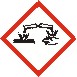 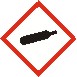 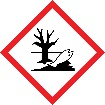 hautätzendschwere Augen-schädigung Kat.1auf Metalle korrosiv 	wirkendunter Druck stehende Gasegewässergefährdend